Pozdravljeni,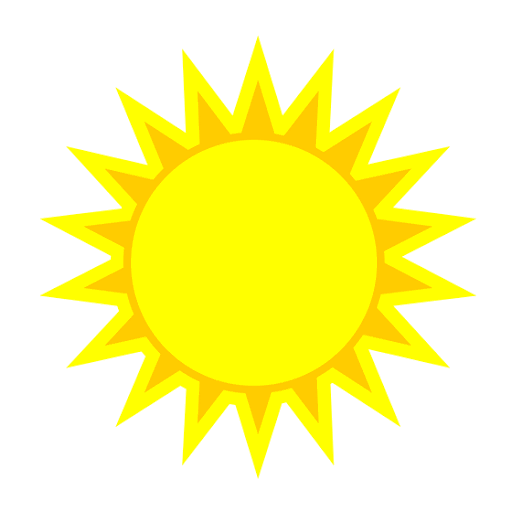 pred vami je že četrta predloga zlogov. Upam, da igra dobro teče, saj preverjeno pripomore k izboljšanju kvalitete branja.Zagotovo ste si tudi sami izmislili še kakšen način igre. Vesela bom odzivov.V naslednjih  dneh aprila se bo potrebno pripraviti na preverjanje znanja. Ena izmed nalog bo tudi branje zlogov.Še malo, pa bomo pravi strokovnjaki za branje, kajne?Lep pozdrav Barbara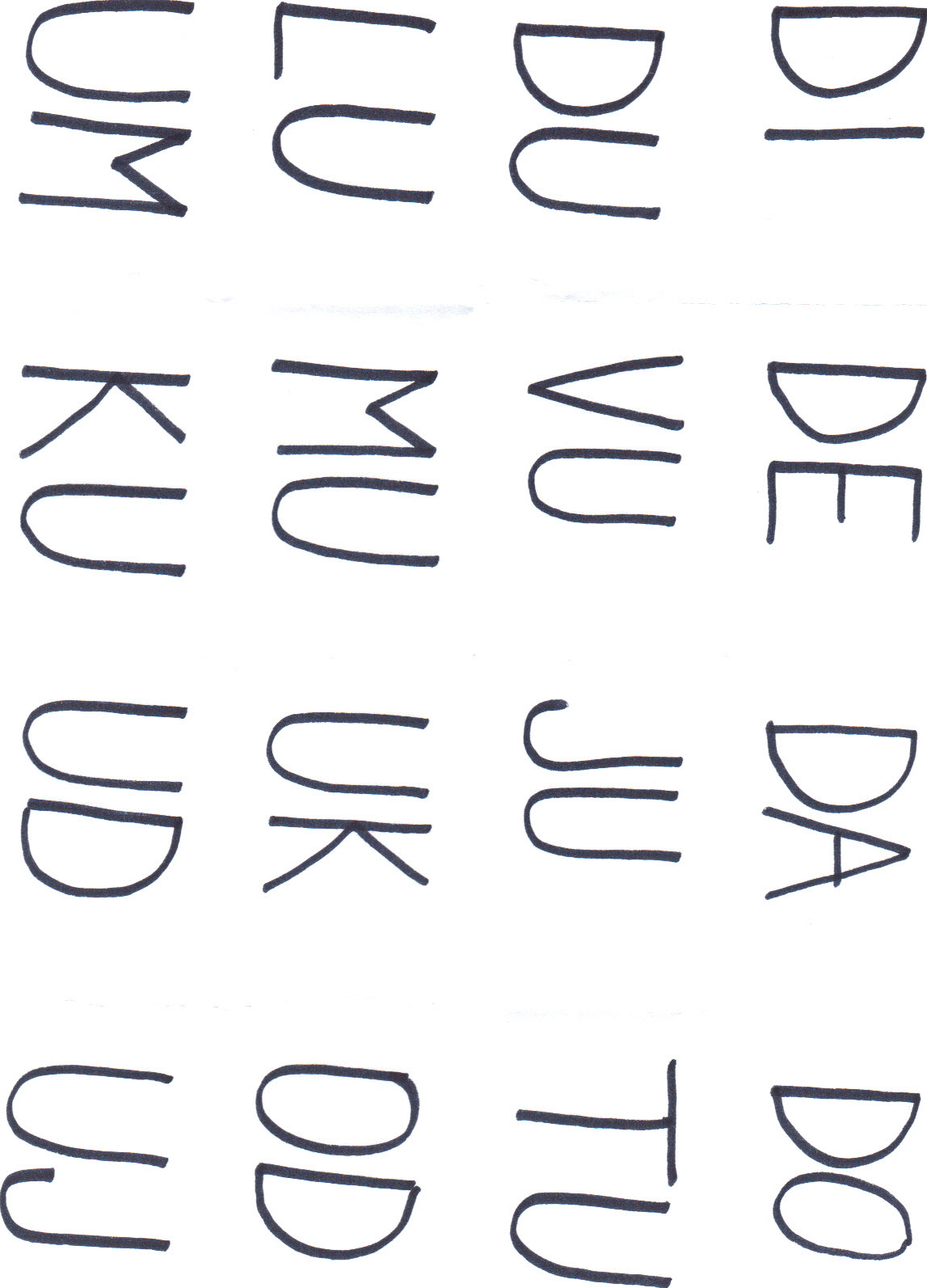 